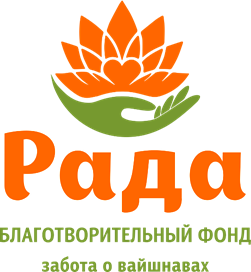 Харе Кришна, дорогие вайшнавы и друзья!Примите, пожалуйста, наши поклоны! Благодарим Вас за помощь и поддержку учеников Шрилы Прабхупады и вайшнавов во Вриндаване, Маяпуре и Российской ятре.Предлагаем Вашему вниманию отчет Благотворительного фонда «Рада» - фонда заботы о вайшнавах за НОЯБРЬ и ДЕКАБРЬ 2021 г.!Благодаря Вашему участию,в ноябре-декабре 2021г Фондом была оказана медицинская помощь вайшнавам в 8-ми случаях, из них:Ученикам Шрилы Прабхупады – 3 человека;Членам Русской общины во Вриндаване – 3 человека;Членам Русской общины в Маяпуре - 1 человек.Членам Российской ятры - 1 человек.Расходы на лечение за ноябрь-декабрь 2021г составили 33239,5 инд.рупий, из них:Учеников Шрилы Прабхупады – 15 000 инд.рупийВайшнавов Русской общины во Вриндаване –18 239,5 инд.рупий;Членам Русской общины в Маяпуре -99 772 рубля;Членов Российской ятры – 30 800 рублей.Если у Вас есть желание участвовать в деятельности Фонда, позвоните или напишите нам:тел. +7 905 508 5988, Павел saffy@mail.ruБольше новостей и видео в наших группахhttps://vk.com/bfrada в ВКhttps://www.instagram.com/zabotaovaishnavah в ИГ Мы рады служить вместе с Вами,Команда Благотворительного фонда «Рада» - фонда заботы о вайшнавах